
La idea de investigación deberá versar sobre temas relevantes en Derecho Público, no debe superar dos (02) páginas en tamaño carta, letra Times New Roman, tamaño No 12, interlineado 1,5, márgenes 2.5 en cada lado.Universidad de Nariño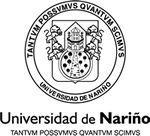 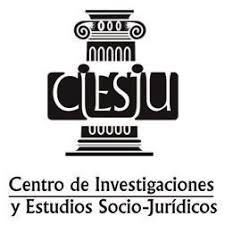 Facultad de Derecho y Ciencias Políticas	Maestría en Derecho Público	TEMA DE INVESTIGACIÓNAutor: Título de la idea de investigación: (Debe ser claro y conciso, expresando de manera mínima lo que se quiere desarrollar como idea de investigación)Derecho ConstitucionalDerecho AdministrativoDerechos constitucionalesAcciones constitucionalesInterpretación constitucionalDerecho constitucional orgánicoDerecho Constitucional ColombianoNeo constitucionalismoConstitucionalismo transformadorPrecedente constitucionalControl de convencionalidad.Control de constitucionalidadActo administrativo y actuaciones administrativasContratación estatalResponsabilidad del estadoOrganización administrativaDerecho contencioso administrativo - Medios de control judicial Derecho administrativo sancionatorioServicios públicosPolicía administrativaResponsabilidad del servidor públicoProcedimiento administrativoDerecho administrativo transnacional o globalJurisdicción contenciosa administrativaPrecedente judicial - Extensión de la jurisprudencia